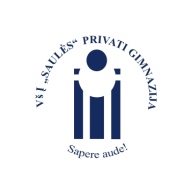  ,,Saulės“ privati gimnazijaTĖVŲ ŠVIETIMO PROGRAMA,,KAIP TĖVAMS EFEKTYVIAI BENDRAUTI IR BENDRADARBIAUTI SU VAIKAIS?“GRUODŽIO 8 DIENĄ 18.30 VAL.  ,,Saulės“ privati gimnazija (R.Jankausko 17, III aukštas, 316 kab.) kviečia tėvelius į programos seminarą ,,KAIP SUSITARTI IR SUSIŠNEKĖTI SU VAIKU?”Kalbėsime:Tolerancija ir pagarba pokalbio metu. Kaip to pasiekti? Pozityvus pokalbis- klausti ir klausytis. Emocijos, mintys, norai, elgesys: ką leisti, o ką drausti? Auklėjimo stiliai. Ar teisingai vadovaujame savo vaikams? Tėvai- autoritetas vaikui. Ar tai įmanoma ir kaip to pasiekti?
Rosita Pipirienė, psichologė, psichoterapeutė.Renginio trukmė – apie 1,5 val.Seminaro kaina – 10 Eur.Registracija būtina tel.:8 600 26 161 arba elektroniniu paštu: urbone@gmail.com